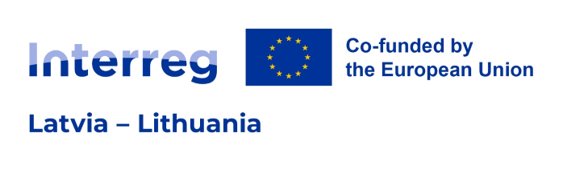 Confirmation of bank details On behalf of the Lead partner’s institution <Title of organization in English>(hereinafter - LP) hereby I certify that the LP’s bank account details are as follows:I acknowledge that the information presented in this document is correct and I am aware that any risks or costs related to payments going to the wrong accounts due to incorrect information provided are borne solely by the LP.	DOCUMENT IS SIGNED WITH SECURE ELECTRONIC SIGNATURE AND CONTAINS A TIME STAMPProject IDProject titleProject acronym Bank account NoBankBank codeThe official title of the LP organisation in EnglishPosition of the authorised representative Name and surname of the authorised representative